La Administración de los Sistemas de Retiro de los Empleados del Gobierno y la Judicatura (ASR) tiene la responsabilidad de administrar y custodiar un fondo de retiro para que los empleados del Gobierno y la Judicatura cuenten con un ingreso asegurado, tras haberle dedicado años fructíferos de su vida al bien común.Directorio de ASRTransacciones en PR.GOV:Servicio a PatronosSolicitud de Préstamos PersonalesPrograma de Incentivos, Retiro y Readiestramientos “Ley 70"Servicios en línea para individuos y pensionados de gobiernoAlgunos de los servicios ofrecidos por la agencia son los siguientes:Administrar el Sistema de Retiro de Empleados del Gobierno y la Judicatura y todas aquellas actividades técnicas y administrativas del sistema que sean requeridas para proveer servicios a los participantes Servicios a IndividuosEsta área brinda servicios directos a los pensionados y beneficiarios; asigna tutores a los pensionados que no pueden manejar su pensión; ingresa a los pensionados en nómina, paga los bonos, beneficios y aumentos; custodia y mantiene los expedientes de pensionados y beneficiarios.Control y manejo de las reclamaciones de nuestros pensionados, participantes, beneficiarios y tutores.Servicios a Patronos - Colaborar, tramitar, adiestrar e informar a las agencias, corporaciones públicas y/o municipios, sobre aspectos técnicos y operacionales que impactan los servicios que se ofrecen a los participantes, pensionados y beneficiarios del Sistema.Préstamos – el área de Préstamos se dedica al análisis, aprobación y administración de los préstamos hipotecarios, viajes culturales y personales.Línea Orientación de la Nueva Reforma del Sistema de Retiro 787-294-8070Marque #1 para escuchar lo más significativo de la Ley.Marque #2 para hablar con un Representante.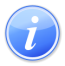 Descripción del Servicio 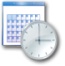 Lugar y Horario de Servicio 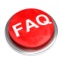 Preguntas Frecuentes